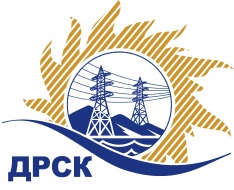 Акционерное Общество«Дальневосточная распределительная сетевая  компания»Уведомление № 2 о внесение изменений в Извещение и Документацию о закупке № 177/МТПиРг. Благовещенск                                                                              21 января 2016 г.Организатор (Заказчик) – АО «Дальневосточная распределительная сетевая компания» (далее – АО «ДРСК») (Почтовый адрес: 675000, Амурская обл., г. Благовещенск, ул. Шевченко, 28, тел. 8 (4162) 397-147)	Заказчик: АО «Дальневосточная распределительная сетевая компания» (далее – АО «ДРСК») (Почтовый адрес: 675000, Амурская обл., г. Благовещенск, ул. Шевченко, 28, тел. 8 (4162) 397-147).  	Способ и предмет закупки: Открытый электронный запрос цен (b2b-energo.ru): «Терминалы защит»	Извещение опубликованного на сайте в информационно-телекоммуникационной сети «Интернет» www.zakupki.gov.ru (далее - «официальный сайт») от 01.12.2015 г. под № 31503025257Изменения внесены:В Извещение: пункт 17 Дата, время, место рассмотрения заявок  и подведения итогов закупки: Предполагается, что рассмотрение заявок участников закупки и подведение итогов будет осуществлено в срок до 17:00 часов местного (Благовещенского) времени  «05»  февраля 2016 г. по адресу Организатора. Организатор вправе, при необходимости, изменить данный срок.  Организатор вправе, при необходимости, изменить данный срок. В Документацию о закупке: пункт 3.2.19 Дата и время и место рассмотрения заявок и подведение итогов закупки: Предполагается, что рассмотрение заявок и подведение итогов будет осуществлено в срок до 17:00 (Благовещенского) времени   «05»  февраля    2016 г. по адресу Организатора. Организатор вправе, при необходимости, изменить данный срок	Все остальные условия Извещения и Документации о закупке остаются без изменения.Заместитель Председателя Закупочной  комиссии АО «ДРСК»2 уровня        					            С.А. Коржов            Ирдуганова И.Н.(416-2) 397-147irduganova-in@drsk.ru